জাতীয় বিধিনিষেধসমূহ5ই নভেম্বর 2020 থেকে 2রা ডিসেম্বর মধ্যরাত অবধি পুরো দেশ লকডাউনে রয়েছে।আমাদের কমিউনিটিকে রক্ষা করতে এবং ভাইরাস দমন করতে আমরা আপনাকে নিয়মগুলি অনুসরণ করতে বলছি:আপনাকে অবশ্যই বাড়িতে থাকতে হবেশুধুমাত্র খাবার, চিকিৎসাগত কারণে, ব্যায়াম, শিক্ষা বা কাজের জন্য বাড়ি থেকে বের হোনযদি পারেন তবে আপনাকে বাড়ি থেকে কাজ করতে হবেএকান্ত প্রয়োজন না হলে ভ্রমণ এড়িয়ে চলুনস্কুল এবং অত্যাবশ্যকীয় দোকান খোলা থাকবেআমাদের পিতামাতা/দেখভালকারীদের প্রতি একটি অনুস্মারক:যদি আপনার পরিবারের কারোর নীচের উপসর্গগুলোর মধ্যে কোনও একটি দেখা দেয় তবে আপনাকে অবশ্যই বাড়িতে থাকতে হবে এবং পরীক্ষা করাতে হবে (আপনার পরীক্ষা কেন্দ্রে যাওয়ার অনুমতি রয়েছে)আপনাকে অবশ্যই আমাদের সাথে যত দ্রুত সম্ভব যোগাযোগ করতে হবে এবং স্কুলে আসবেন নাপরিবারের সকলকে অবশ্যই বাড়িতে থাকতে হবে যতদিন না ফলাফল নেগেটিভ আসেআপনার কোনও সন্দেহ থাকলে অফিসে [enter school’s phone number here] নম্বরে ফোন করুনঅনুগ্রহ করে স্কুলের খেলার মাঠে সবসময় মুখ ঢাকা মাস্ক পরে থাকুন। যদি আপনি কোন স্বাস্থ্যগত কারণে মুখ ঢাকা মাস্ক না পরতে পারেন তবে আপনাকে অবশ্যই অন্যদের থেকে 2 মিটার দূরত্বে থাকতে হবে (খেলার মাঠের কর্মীদের কাছে ডিসপোজেবল মুখ ঢাকা মাস্ক রাখা থাকে যদি আপনি আপনারটি আনতে ভুলে গিয়ে থাকেন)উপসর্গগুলো হল:একটি নতুন ক্রমাগত কাশি বা তিন ধাপে কাশি, উচ্চ তাপমাত্রা, স্বাদ বা গন্ধ না পাওয়াঅনুগ্রহ করে আমাদের শিশু, কর্মী, পরিবার এবং পুরো কমিউনিটিকে সুরক্ষিত রাখতে আমাদের সকলকে সহায়তা করুন।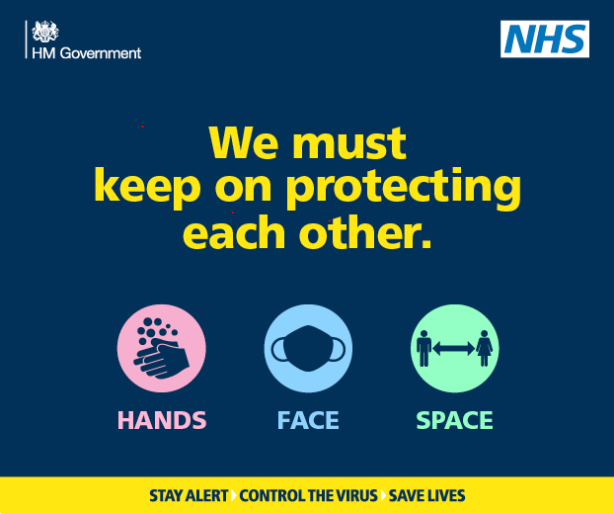 